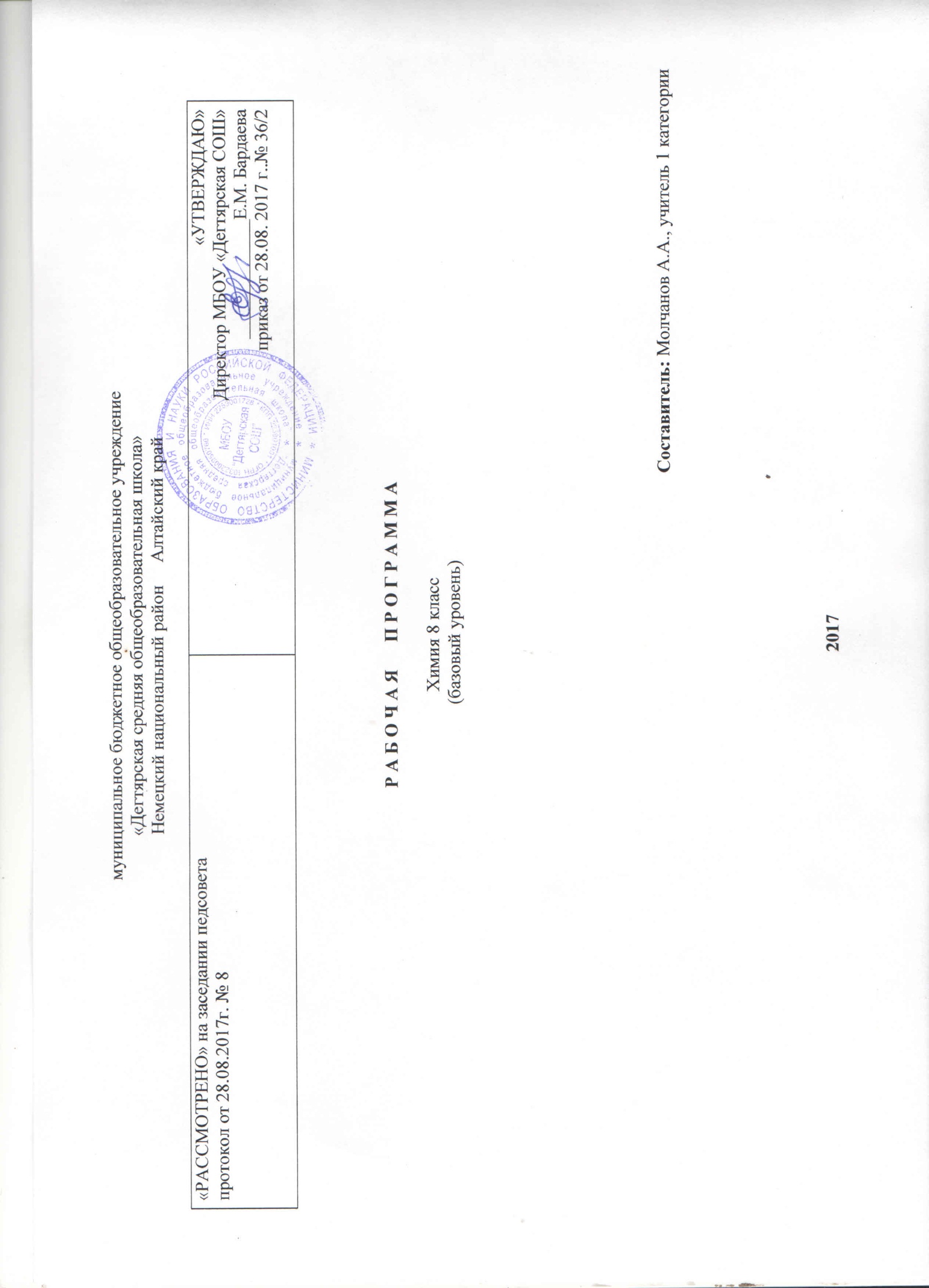 Пояснительная записка.Статус документа.Данная рабочая программа по химии  для 8 класса соответствует требованиям федерального компонента государственного стандарта общего образования на базовом уровне и разработана на основе:Основной образовательной программы основного общего образования МБОУ «Дегтярская СОШ»Учебного плана на текущий учебный год МБОУ «Дегтярская СОШ», на основании которого выделено 2 часа в неделюАвторская  рабочая программы по химии для 8-11 классов общеобразовательных учреждений.  О. С. Габриэлян.- М. Дрофа, 2011г.УМК :Габриелян О.С. Химия. 8 класс: учебник для общеобразовательных учреждений / О.С. Габриелян. – 11-е изд., исправленное. – М.: Дрофа, 2006г.Габриелян О.С.,Остроумов И.Г.,  Настольная книга учителя. Химия. 8 кл.: Методическое пособие. – М.:Дрофа ..  Габриелян О. С. Березкин П.Н. Контрольные и проверочные работы 8кл.-9-е издание, стереотипное. М.      Дрофа. .4. О. С. Габриэлян. Программа курса химии для 8-11 классов общеобразовательных учреждений.  8-е издание . стереотипное.-М.: Дрофа 2011г.Структура программы соответствует основным требованиям положения МБОУ «Дегтярская СОШ» о рабочей программе Место предмета в базисном учебном плане.Федеральный базисный учебный план для образовательных учреждений Российской Федерации в рамках основного общего образования на изучение учебного предмета «Химия» в 8 классе отводит 68 часов из федерального компонента.Количество часов: всего – 68 часов (2 часа в неделю).Структура документа.Рабочая программа конкретизирует содержание блоков образовательного стандарта и включает следующие разделы:пояснительную записку;основные требования к уровню подготовки учащихся;учебно-познавательные компетенции по курсу «Химия. 8 класс».Основные требования к знаниям и умениям учащихся 8 класса по неорганической химии.Учащиеся должны знать:основные формы существования химического элемента (свободные атомы, простые и сложные вещества);основные сведения о строении атомов элементов малых периодов;основные виды химических связей;типы кристаллических решеток;факторы, определяющие скорость химических реакций и состояние химического равновесия;типологию химических реакций по различным признакам;сущность электролитической диссоциации;названия, состав, классификацию и свойства важнейших классов неорганических соединений в свете теории электролитической диссоциации и с позиций окисления-восстановления.Учащиеся должны уметь:применять следующие понятия: химический элемент, атом, изотоп, ионы, молекулы; простое и сложное вещество; аллотропия; относительная атомная и молекулярная массы, количество вещества, молярная масса, молярный объем, число Авогадро; электроотрицательность, степень окисления, окислительно-восстановительный процесс; химическая связь, ее виды и разновидности; химическая реакция и ее классификации; скорость химической реакции и факторы ее зависимости; обратимость химических реакций, химическое равновесие и условия его смещения; электролитическая диссоциация, гидратация молекул и ионов; ионы, их классификация и свойства; электрохимический ряд напряжений металлов;разъяснять смысл химических формул и уравнений; объяснять действие изученных закономерностей (сохранение массы веществ при химических реакциях); определять степени окисления атомов химических элементов по формулам их соединений; составлять уравнения реакций, определять их вид и характеризовать окислительно-восстановительные реакции, определять по составу (химическим формулам) принадлежность веществ к различным классам соединений и характеризовать их химические свойства, в том числе и в свете теории электролитической диссоциации; устанавливать генетическую связь между классами неорганических соединений и зависимость между составом вещества и его свойствами;обращаться с лабораторным оборудованием; соблюдать правила техники безопасности; проводить простые химические опыты; наблюдать за химическими процессами и оформлять результаты наблюдений;производить расчеты по химическим формулам и уравнениям с использованием изученных понятий.СОДЕРЖАНИЕ ПРЕДМЕТА:Введение. -4часа. Понятие о химическом элементе и формах его существования. Превращения веществ. Краткие сведения по истории возникновения и развития химии. Роль отечественных ученых в становлении химической науки. Химическая символика. Химические формулы. Периодическая система химических элементов Д.И. Менделеева. Атомы химических элементов.- 10 часов. Основные сведения о строении атомов. Состав атомных ядер. Периодическая система химических элементов Д.И. Менделеева и строение атомов. Образование положительных и отрицательных ионов. Виды химической связи.Простые вещества -7 часов. Важнейшие простые вещества-металлы и важнейшие простые вещества – неметаллы. Аллотропия, аллотропные модификации. Число Авогадро. Количество вещества. Моль. Молярный объем. Расчеты по химическим формулам .Соединения химических элементов. -12 часов. Степень окисления. Бинарные соединения. Основания, кислоты, соли. Аморфные и кристаллические вещества. Типы кристаллических решеток. Чистые вещества и смеси.Изменения, происходящие с веществами. -10 часов. Физические явления в химии: дистилляция, кристаллизация, выпаривание и возгонка веществ. Химические реакции. Химические уравнения. Закон сохранения массы веществ. Типы химических реакций. Расчеты по химическим уравнениям. Решение задач.Растворение. Растворы. Свойства растворов электролитов. -18 часов. Гидраты и кристаллогидраты. Растворимость. Растворы. Электролитическая диссоциация. Реакции ионного обмена. Окислительно-восстановительные реакции. 7 .Практикум 1-7 Основные правила обращения с химическими веществами.  8.Обобщение и повторение по теме. -2часа.КАЛЕНДАРНО  - ТЕМАТИЧЕСКИЙ ПЛАН8 класс(базовый уровень)№ урокаДата проведенияТема урокаКоличество  часов, отводимых на освоение каждой темыВведение. -4часа.106.09Химия - наука о веществах, их свойствах и превращениях. Роль химии в жизни человека1207.09Периодическая система химических элементов. Знаки химических элементов1313.09Химические формулы.Относительная атомная и молекулярная масса1414.09Массовая доля элемента в соединении1Атомы химических элементов.- 10 часов.520.09Основные сведения о строении атомов.1621.09Изотопы как разновидности атомов химического элемента1727.09Электроны. Строение электронных оболочек атомов химических элементов1828.09Периодическая система химических элементов и строение атомов1904.10Ионная связь11005.10Ковалентная неполярная химическая связь11111.10Ковалентная полярная химическая связь11212.10Металлическая связь11318.10Обобщение и систематизация знаний по теме «Атомы химических элементов»11419.10Контрольная работа 1.Атомы химических элементов1Простые вещества -7 часов.1525.10Простые вещества - металлы11626.10Простые вещества - неметаллы11708.11Количество вещества. Моль. Молярная масса11809.11Молярный объем газообразных веществ11915.11Решение задач по формуле12016.11Обобщение и систематизация знаний по теме «Простые вещества»12122.11Контрольная работа 2.Простые вещества1Соединения химических элементов. -12 часов.2223.11Степень окисления. Бинарные соединения12329.11Оксиды. Летучие водородные соединения12430.11Основания12505.12Кислоты12606.12Соли12713.12Основные классы неорганических веществ12814.12Аморфные и кристаллические вещества12920.12Чистые вещества и смеси13021.12Разделение смесей. Очистка веществ.13127.12Массовая и объемная доля компонентов смеси13228.12Обобщение и систематизация знаний по теме13311.01Контрольная работа 3.Соединения химических элементов1Изменения, происходящие с веществами. -10 часов.3417.01Химические реакции Закон сохранения массы веществ.Химические уравнения13518.01Составление уравнений химических реакций13624.01Расчеты по химическим уравнениям13725.01Реакции разложения13831.01Реакции соединения13901.02Реакции замещения14007.02Реакции обмена14108.02Типы химических реакций на примере свойств воды14214.02Обобщение и систематизация знаний по теме «Классы неорганических веществ. Типы химических реакций»14315.02Контрольная работа 4.Изменения, происходящие с веществами1Практикум №1 Простейшие операции с веществом-5 часов.4421.02Практическая работа №1 «Правила техники безопасности при работе в химическом кабинете». Приемы обращения с лабораторным оборудованием14522.02Практическая работа №2 «Наблюдение за изменениями, происходящими с горящей свечой14628.02Практическая работа №3 «Анализ почвы и воды»14701.03Практи-ческая работа 4.Правила химических реакций основными классами неорганических соединений14807.03Практическая работа 5 «Приготовление раствора сахара, определение  массовой доли  его в  растворе»1Растворение. Растворы. Свойства растворов электролитов. -18 часов.4914.03Растворение как физико- химический процесс. Растворимость15015.03Электролиты и неэлектролиты15121.03Основные положения теории ЭД15222.03Ионные уравнения15304.04Кислоты в свете ТЭД15404.04Классификация, свойства кислот15511.04Основания в свете ТЭД.15612.04Классификация, свойства оснований15718.04Соли в свете ТЭД их свойства15819.04Оксиды, их классификация, свойства15925.04Генетическая связь между классами неорганических веществ16026.04Окислительно-восстановительные реакции16103.05Окислительно-восстановительные реакции16210.05Упражнения в составлении окислительно- восстановительных реакций16316.05Свойства простых веществ- металлов и неметаллов, кислот, солей в свете ОВР16417.05Свойства простых веществ-  неметаллов, кислот, солей в свете ОВР16523.05Обобщение и систематизация знаний по курсу 8 класса, решение расчетных задач16624.05Итоговая контрольная работа и ее анализ1Практикум №2 Свойства растворов электролитов-2 часа.6730.05Практическая работа №6 «Свойства кислот оснований оксидов солей»16831.05Практическая работа №7 «Решение экспериментальных задач»1